§1658.  Transfer by obligor1.  Irrevocable transfer.  Subject to subsections 2 and 3, a person not subject to section 1656 or 1657 who holds property of or owes a liquidated debt to a minor not having a conservator may make an irrevocable transfer to a custodian for the benefit of the minor pursuant to section 1660.[PL 1987, c. 734, §2 (NEW).]2.  Transfer to nominated custodian.  If a person having the right to do so under section 1654 has nominated a custodian under that section to receive the custodial property, the transfer shall be paid to that person.[PL 1987, c. 734, §2 (NEW).]3.  Transfer in absence of custodian.  If no custodian has been nominated under section 1654, or all persons so nominated as custodian die before the transfer or are unable, decline or are ineligible to serve, a transfer under this section may be made to an adult member of the minor's family or to a trust company unless the property exceeds $10,000 in value.[PL 1987, c. 734, §2 (NEW).]SECTION HISTORYPL 1987, c. 734, §2 (NEW). The State of Maine claims a copyright in its codified statutes. If you intend to republish this material, we require that you include the following disclaimer in your publication:All copyrights and other rights to statutory text are reserved by the State of Maine. The text included in this publication reflects changes made through the First Regular and First Special Session of the 131st Maine Legislature and is current through November 1. 2023
                    . The text is subject to change without notice. It is a version that has not been officially certified by the Secretary of State. Refer to the Maine Revised Statutes Annotated and supplements for certified text.
                The Office of the Revisor of Statutes also requests that you send us one copy of any statutory publication you may produce. Our goal is not to restrict publishing activity, but to keep track of who is publishing what, to identify any needless duplication and to preserve the State's copyright rights.PLEASE NOTE: The Revisor's Office cannot perform research for or provide legal advice or interpretation of Maine law to the public. If you need legal assistance, please contact a qualified attorney.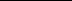 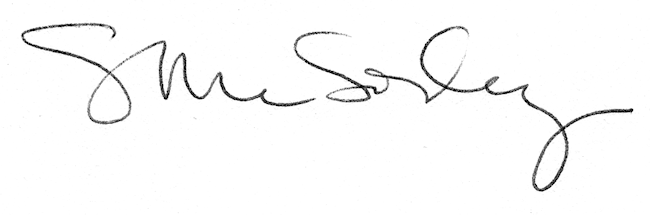 